AusschreibungInternationale Tschechische Meisterschaft in Ski‐Orientierungslauf imSprint und auf der Langdistanz, 3., 4. und 5. Wettkampf des Tschechischen A,B Pokal (Sprint, Mitteldistanz und Langdistanz)Tschechische Akademische Meisterschaft im Sprint und Langdistanz 1. - 3. Bundesranglistenlauf  und Sächsische Meisterschaft Mittel und Langstrecke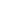 Veranstalter:	Český svaz orientačních sportůAusrichter:	Klub orientačních sportů Slavia VŠ Plzeň in Zusammenarbeit mit der Gemeinde AbertamyTermin:		Samstag 18.1.2020 - Sprint Tschechische Meisterschaft im Sprint, 3. Wettkampf der Tschechischen A, B im Ski‐Orientierungslauf, BundesranglistenlaufSamstag 18.1. 2020 – Mitteldistanz 4. Wettkampf der Tschechischen A, B im Ski‐OrientierungslaufBundesranglistenlauf	Sonntag 19.1. 2020 – LangdistanzTschechische Meisterschaft Langdistanz, 5. Wettkampf von Tschechisches A, B im Ski‐Orientierungslauf, BundesranglistenlaufWettkampfzentrum: ABERTAMY  Vítězná 474, 25km nördlich von Karlovy Vary/Karlsbad. Gewerbegebiet und Fußballplatz (GPS: 50°22'16.550"N, 12°48'56.044"E)Kategorien:	Samstag 18.1.2020 - Sprint:D12, H12, D14, H14, D17, D20, D21, H17, H20, H21, H21B, D35, D45, D55, D65, H35, H45, H55, H65, H75Kategorien D12, H12, D14, H14, D17, D20, D21, H17, H20 und H21B Alle angemeldeten Teilnehmer. In die Kategorien H21 die Teilnehmer mit Wettbewerbslizenz E, A und B oder MVT, I.VT a II.VT im Skilanglauf. Die anderen starten in der Kategorie H21BSamstag 18.1.2020 – Mitteldistanz:D12, H12, D14, H14, D17, D20, D21, H17, H20, H21, H21B, D35, D45, D55, D65, H35, H45, H55, H65, H75Kategorien D12, H12, D14, H14, D17, D20, D21, H17, H20 und H21B Alle angemeldeten Teilnehmer. In die Kategorien H21 die Teilnehmer mit Wettbewerbslizenz E, A und B oder MVT, I.VT a II.VT im Skilanglauf. Die anderen starten in der Kategorie H21BSontag 19.1.2020 – Langdistanz:D12, H12, D14, H14, D17, D20, D21, H17, H20, H21, H21B, D35, D45, D55, D65, H35, H45, H55, H65, H75Kategorien D12, H12, D14, H14, D17, D20, D21, H17, H20 und H21B Alle angemeldeten Teilnehmer. In die Kategorien H21 die Teilnehmer mit Wettbewerbslizenz E, A und B oder MVT, I.VT a II.VT im Skilanglauf. Die anderen starten in der Kategorie H21BPunching:	SPORTident Air+ , SIAC Miete im WKZ, Die Organisers kann SI cards verleihen, aber nicht die Air+ SIAC, der Preis ist 40 kč/race, 2 euros/raceStartzeit:	Sa:	Sprint		00 = 10:00 (Intervallstart)		Sa:	Mitteldistanz	00 = 14:30 (Intervallstart)So:	Langdistanz	00 = 10:00 (Intervallstart)Erwartete Siegerzeiten gemäß den tschechischen Ski-OL Regeln. Anmeldungen:	bis 12.1.2020, 23:59durch online Anmeldungssystem „ORIS“ http://oris.orientacnisporty.cz/ - jeden Tag einzeln,Nach dem Termin sind 50% Nachmeldegebühr zu zahlen und über die Aufnahme in das Rennen entscheidet der Veranstalter nach freien Startplätzen.Startgeld:   Zahlen Sie bitte bargeldloses an der Konto  2201203452/2010 , Nehmen Sie die Quittung mit. Der Termin ist auch gültig für Gutschrift auf das Konto des Veranstalters. SEPA zahlen in EUR ist möglich: 25Kč / EUR Konto EUR: 2201203452 / 2010 IBAN: CZ2620100000002201203452 BIC/SWIFT: FIOBCZPPXXX Majitel účtu: Klub orientačních sportů Slavia Plzeň, z. s. Banka: Fio banka a.s., V Celnici 1028/10, 117 21 Praha 1, IČ 61858374 Jako variabilní symbol uveďte číslo vygenerované v systém ORIS v „Přehledu vkladů.“Barzahlung im Wettkampfsbüro ist möglich. Für Nachmeldungen im Wetkampfsbüro sind auch  50% Nachmeldegebühr zu zahlen.Wettkampfsbüro:	Im Wettkampszentrum, Gewerbegebiet und Fußballplatz 				(GPS: 50°22'16.550"N, 12°48'56.044"E)Fr: 17.1.2020 von 19:00 bis 22:00Sa: 18.1.2020 von 08:00 bis 09:30 und 16:00 – 20:00
So: 19.1.2020 von 08:00 bis 09:00Unterkunft:	Der Veranstalter bieten die Unterkunft in der Turnhalle in Pernink, 5 Euro/ Person/ Nacht.Das Präparieren der Skier in der Turnhalle bzw. in der Schule ist nicht gestattet!! Die Turnhalle ist offen am Freitag den 17.1.2020 ab 18:00.Die Turnhalle wird am Sonntag den 19.1.2020 um 10:00 geschlossen.	Andere Unterkünfte gibt es unter: DEhttp://www.booking.com/http://www.tschechische-gebirge.de/unterkunft/erzgebirge.htmCZEhttp://www.ceskehory.cz/ubytovani-na-horach/krusne-hory.htmlhttp://www.krusnehory.eu/ubytovani/krusne-hory/http://www.penziony.cz/ubytovani/abertamy/http://www.e-chalupy.cz/ubytovani_krusne_hory_dovolena.phpEntfernungenUnterkunft - Wettkampfszentrum Wettkampfszentrum - Pernink - 2kmWettkampfszentrum - Horní Blatná – 6 kmWettkampfszentrum - Nové Hamry – 18 kmWettkampfszentrum - Nejdek - 15kmWettkampfszentrum - Boží Dar - 11kmWettkampfszentrum - Oberwiesental - 13kmWettkampfszentrum - Ostrov – 19 kmWettkampfszentrum - Karlovy Vary - 25 kmParken:	Bitte folgen Sie den Anweisungen des VeranstaltersEntfernungen: 	Unterkunft (Turnhalle) - Parkplatz 				3 kmParkplatz  - Wettkampfszentrum					ca. 0,2 kmWettkampfszentrum – Zielgebiet (alle Tage)			0 km			Wettkampfszentrum – Start Sprint				bis 1 km			Wettkampfszentrum – Start Mitteldistanz			bis 1 km			Wettkampfszentrum – Start Langdistanz				bis 1 kmUmkleiden:	Im eigenen Fahrzeug und  begrenzt im Wettkampfszentrum Skiwachsen:	Nur im Wettkampfszentrum – ist markiert, elektrischer Anschluss ist vorhanden. Kein 			Skiwachsen in der Schule!! 	Wettkampfgebiet:Wunderschön – typischer Erzgebirgswald mit halboffenen Gebieten in 900 – 1030 m Höhe. Karten:		Ski-OL Karte – Červená Jáma/ Rote Grube, Stand Januar 2020, Maß 1: 5 000 (Sprint), 1:10 000 		(Mitteldistanz tr.), 1:15 000 (Langdistanz), A4Imbiss: 	In Wettkampfszentrum, Gewerbegebiet und Fußballplatz (GPS: 50°22'16.550"N, 12°48'56.044"E)Protest:		Für einen Protest müssen  200Kč/ 8 Eur gezahlt werden.Siegerehrung:	Sprint, Mitteldistanz ca. um 16 Uhr im Wettkampfszentrum			Langdistanz: Langdistanz ca. um 15 Uhr im Wettkampfszentrum Absage des Rennens:	Bei ungünstigen Schneebedingungen wird über die Absage der Wettbewerbe am 			14.1.2020 entschieden. Informationen unter  http://kosslaviaplzen.cz/poradameBeachtung:	Der Wettkampf wird ausgerichtet in Zusammenarbeit mit der Gemeinde Abertamy im 			Schutzgebiet Erzgebirge, bitte befolgen Sie  die  Ski-OL Regeln und die Regeln des 			Schutzgebietes. Rennleitung:	Renndirektor				Ondřej Vodrážka	Wettkampfrichter			Ondřej Hašek	Technischer Delegierter:		Milan Venhoda	Bahnlegung:				Jan Hasman (Sprint), Tomáš Kamaryt (Mitteldistanz), 						Robert Anděl (Langdistanz)Informationen:	http://kosslaviaplzen.cz/2020-lob/Ondra Vodrážka, ovodr@seznam.cz, tel: 732 985 013KategorieD/H17- D/H21D/H35 – D/H55Kategorie
D/H14, 65, H75D12, H12Sprint170 Kč/ 8 eur140 Kč/6 euKrátká trať210 Kč/ 9 eur150 Kč/7 eurKlasická trať240 Kč/ 10 eur170 Kč/ 8 eur